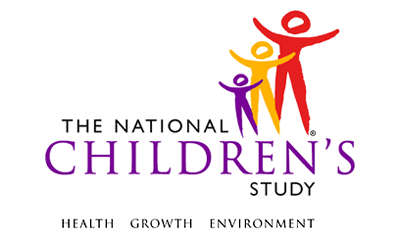 Birth Questionnaire – Adult*This instrument is OMB-approved for multi-mode administration but this version of the instrument is designed for administration in this/these mode(s) only.This page intentionally left blank.Birth Questionnaire – AdultTABLE OF CONTENTSGENERAL PROGRAMMER INSTRUCTIONS:	1WORK	3MEDICAL HISTORY	8This page intentionally left blank.Birth Questionnaire – AdultGENERAL PROGRAMMER INSTRUCTIONS:WHEN PROGRAMMING INSTRUMENTS, VALIDATE FIELD LENGTHS AND TYPES AGAINST THE MDES TO ENSURE DATA COLLECTION RESPONSES DO NOT EXCEED THOSE OF THE MDES.  SOME GENERAL ITEM LIMITS USED ARE AS FOLLOWS: Instrument Guidelines for Participant and Respondent IDs:PRENATALLY, THE P_ID IN THE MDES HEADER IS THAT OF THE PARTICIPANT (E.G. THE NON-PREGNANT WOMAN, PREGNANT WOMAN, OR THE FATHER).	POSTNATALLY, A RESPONDENT ID WILL BE USED IN ADDITION TO THE PARTICIPANT ID BECAUSE SOMEBODY OTHER THAN THE PARTICIPANT MAY BE COMPLETING THE INTERVIEW. FOR EXAMPLE, THE PARTICIPANT MAY BE THE CHILD AND THE RESPONDENT MAY BE THE MOTHER, FATHER, OR ANOTHER CAREGIVER.  THEREFORE, MDES VERSION 2.2 AND ALL FUTURE VERSIONS CONTAIN A R_P_ID (RESPONDENT PARTICIPANT ID) HEADER FIELD FOR EACH POST-BIRTH INSTRUMENT.  THIS WILL ALLOW ROCs TO INDICATE WHETHER THE RESPONDENT IS SOMEBODY OTHER THAN THE PARTICIPANT ABOUT WHOM THE QUESTIONS ARE BEING ASKED. A REMINDER:  ALL RESPONDENTS MUST BE CONSENTED AND HAVE RECORDS IN THE PERSON, PARTICIPANT, PARTICIPANT_CONSENT AND LINK_PERSON_PARTICIPANT TABLES, WHICH CAN BE PRELOADED INTO EACH INSTRUMENT.  ADDITIONALLY, IN POST-BIRTH QUESTIONNAIRES WHERE THERE IS THE ABILITY TO LOOP THROUGH A SET OF QUESTIONS FOR MULTIPLE CHILDREN, IT IS IMPORTANT TO CAPTURE AND STORE THE CORRECT CHILD P_ID ALONG WITH THE LOOP INFORMATION.  IN THE MDES VARIABLE LABEL/DEFINITION COLUMN, THIS IS INDICATED AS FOLLOWS:  EXTERNAL IDENTIFIER: PARTICIPANT ID FOR CHILD DETAIL.WORK(TIME_STAMP_WOR_ST).WOR01000/(EMPLOY2). Are you currently employed? WOR02000/(RETURN_JOB_YET). {Have you returned/Do you plan to return} to your current job?WOR03000. When did you return to your job?(RETURN_JOB_DT_MM) MONTH:  |___|___|                 M   M(RETURN_JOB_DT_DD) DAY:         |___|___|                    D   D(RETURN_JOB_DT_YYYY) DAY:         |___|___|                    D   DWOR03100. When do you plan to return to your current job?(RETURN_JOB) |___|___|(RETURN_JOB_UNIT)WOR06000/(WORK_NAME_CONFIRM). Let me confirm the name of the place where you work.  I have it as {MOTHER’S WORK PLACE NAME}.  Is that correct?WOR07000/(WORK_NAME ). What is the name of the place where you work?_____________________________________ WOR08000/(WORK_ADDRESS_CONFIRM). Let me confirm your work address. I have it as {MOTHER’S WORK ADDRESS}. Is this correct?WOR09000. What is the address where you work?(WORK_ADDRESS1) ____________________________________                                                                  ADDRESS 1 - STREET/PO BOX(WORK_ADDRESS2) ___________________________________________ADDRESS 2(WORK_UNIT) ____________________________________UNIT(WORK_CITY) ___________________________________CITY(WORK_STATE) |___|___|STATE(WORK_ZIP) |___|___|___|___|___|ZIP CODE(WORK_ZIP4) |___|___|___|___|ZIP + 4(TIME_STAMP_WOR_ET).MEDICAL HISTORY(TIME_STAMP_MH_ST).MH01000. Now, I will ask about your recent medical history.MH02000/(USE_PR_LOG). Have you used the Pregnancy Health Care Log since {DATE OF PV2 VISIT}/{DATE OF PV1 VISIT}? This is the booklet that you or your health care provider such as a doctor, midwife, or nurse uses to record information about your medical visits.MH03000/(REASON_NO_PR_LOG ). Is that because…MH04000/(REASON_NO_PR_LOG_OTH). SPECIFY _____________________________________MH05000/(NUM_PROV_PR_LOG). How many health care providers did you see {between {DATE OF PV2 VISIT} and {CHILD_DOB}}/{between {DATE OF PV1 VISIT} and {CHILD_DOB}} using this Pregnancy Health Care Log.|___|___|NUMBER OF PROVIDERSMH06000/(NUM_PROV_REC). Of those providers that you have seen, for how many providers have you recorded contact information such as their address or phone number?|___|___|NUMBER OF CONTACTSMH07000. I am now going to ask some questions about visits to a doctor or other health care provider such as a midwife or nurse. You may want to refer to {the Pregnancy Health Care Log that you received as part of this study or to} personal records or a calendar that you keep that would help you to remember the dates of these visits. If you have this information available, please go and get it now.MH08000/(MD08000). What was the date of your last doctor’s visit or checkup {between {DATE OF PV2 VISIT} and {CHILD_DOB}}/{between {DATE OF PV1 VISIT} and {CHILD_DOB}}/{before {CHILD_DOB}}?(DATE_VISIT_MM) MONTH:   |___|___|                  M    M(DATE_VISIT_DD) DAY:         |___|___|                  D     D(DATE_VISIT_YY) YEAR:       |___|___|___|___|                  Y     Y      Y      YMH09000. If you haven’t yet done so, please put a check mark in the box next to the visit you just told me about in your Pregnancy Health Care Log.MH10000. {At this visit or at any time between {DATE OF PV2 VISIT} and {CHILD_DOB}}/{At this visit or at any time between {DATE OF PV1 VISIT} and {CHILD_DOB}}/{At any time during your pregnancy} did the doctor or other health care provider tell you that you have any of the following conditions?MH11000/(DIABETES_1). Diabetes?MH12000/(HIGHBP_PREG). High blood pressure? MH13000/(URINE). Protein in your urine? MH14000/(PREECLAMP). Preeclampsia or toxemia? MH15000/(EARLY_LABOR). Early or premature labor? MH16000/(ANEMIA). Anemia or low blood count? MH17000/(NAUSEA). Severe nausea or vomiting, also called hyperemesis? MH18000/(KIDNEY). Bladder or kidney infection? MH19000/(RH_DISEASE). Rh disease or isoimmunization? MH20000/(GROUP_B). Infection with a bacteria called Group B strep? MH21000/(HERPES). Infection with a herpes virus? MH22000/(VAGINOSIS). Infection of the vagina with bacteria, also called bacterial vaginosis?MH23000/(OTH_CONDITION). Any other serious condition?MH24000/(OTH_CONDITION_OTH). SPECIFY: _____________________________MH25000/(M_HOSPITAL). Between {{DATE OF PV2 VISIT} and {CHILD_DOB}}/{Between {DATE OF PV1 VISIT} and {CHILD_DOB}}/{During your pregnancy}, did you spend at least one night in the hospital?MH26000. What was the admission date of your last hospital stay {between {DATE OF PV2 VISIT} and {CHILD_DOB}}/{between {DATE OF PV1 VISIT} and {CHILD_DOB}}/{during your pregnancy}?(ADMIN_DATE_MM) MONTH:   |___|___|                 M    M(ADMIN_DATE_DD) DAY:         |___|___|                  D     D(ADMIN_DATE_YY) YEAR:       |___|___|___|___|                  Y     Y      Y      YMH27000/(HOSP_NIGHTS). How many nights did you stay in the hospital during this hospital stay?|___|___|___|NUMBER OF NIGHTSMH28000/(DIAGNOSE). Did a doctor or other health care provider give you a diagnosis during this hospital stay?MH29000/(DIAGNOSE_2). What was the diagnosis?MH30000/(DIAGNOSE_2_OTH). SPECIFY: _____________________________MH31000. If you haven’t yet, please put a check mark in the box next to the visit you just told me about in your Pregnancy Health Care Log.MH32000. Thank you for participating in the National Children’s Study and for taking the time to complete this survey. This concludes the interview.(TIME_STAMP_MH_ET).Event Category:Time-BasedEvent:BirthAdministration:N/AInstrument Target:Biological MotherInstrument Respondent:Biological MotherDomain:QuestionnaireDocument Category:QuestionnaireMethod:Data Collector AdministeredMode (for this instrument*):In-Person, CAI;
Phone, CAIOMB Approved Modes:In-Person, CAI;
Phone, CAI;
Web-Based, CAIEstimated Administration Time:7 minutesMultiple Child/Sibling Consideration:Per EventSpecial Considerations:N/AVersion:1.0MDES Release:4.0DATA ELEMENT FIELDSMAXIMUM CHARACTERS PERMITTEDDATA TYPEPROGRAMMER INSTRUCTIONSADDRESS AND EMAIL FIELDS100CHARACTERUNIT AND PHONE FIELDS10CHARACTER_OTH AND COMMENT FIELDS255CHARACTERLimit text to 255 charactersFIRST NAME AND LAST NAME30CHARACTERLimit text to 30 charactersALL ID FIELDS36CHARACTERZIP CODE5NUMERICZIP CODE LAST FOUR4NUMERICCITY50CHARACTERDOB AND ALL OTHER DATE FIELDS (E.G., DT, DATE, ETC.)10NUMERICCHARACTERDISPLAY AS MM/DD/YYYYSTORE AS YYYY-MM-DDHARD EDITS:MM MUST EQUAL 01 TO 12DD  MUST EQUAL 01 TO 31YYYY MUST BE BETWEEN 1900 AND CURRENT YEAR.TIME VARIABLESTWO-DIGIT HOUR AND TWO-DIGIT MINUTE, AM/PM DESIGNATIONNUMERICHARD EDITS:HOURS MUST BE BETWEEN 00 AND 12; MINUTES MUST BE BETWEEN 00 AND 59PROGRAMMER INSTRUCTIONSINSERT DATE/TIME STAMPPRELOAD PARTICIPANT ID (P_ID)  FOR BIOLOGICAL MOTHER.PRELOAD WORK_NAME, WORK_ADDRESS_1, WORK_ADDRESS_2, WORK_UNIT, WORK_CITY, WORK_STATE, WORK_ZIP, AND WORK_ZIP4 IF VALUES ≠ -1 OR -2: ​FROM INSTRUMENT_ID = XX (PREGNANCY VISIT 2 QUESTIONNAIRE - ADULT) IF EVENT_TYPE = 15 (PV2) SET TO COMPLETE FROM INSTRUMENT_ID = XX (PREGNANCY VISIT 1 QUESTIONNAIRE - ADULT) IF EVENT_TYPE = 15 (PV2) NOT SET TO COMPLETE.PRELOAD CHILD_DOB FROM INSTRUMENT_ID = XX (PARTICIPANT VERIFICATION, SCHEDULING, AND TRACING QUESTIONNAIRE)IF EVENT_TYPE = 15 (PV2) FOR CURRENT PREGNANCY SET TO COMPLETE, PRELOAD AND DISPLAY DATE OF PV2 VISIT.IF EVENT_TYPE = 15 (PV2) NOT SET TO COMPLETE FOR CURRENT PREGNANCY, BUT EVENT_TYPE = 13 SET TO COMPLETE, PRELOAD AND DISPLAY DATE OF PV1 VISIT.LabelCodeGo ToYES1NO2TIME_STAMP_WOR_ETREFUSED-1TIME_STAMP_WOR_ETDON'T KNOW-2TIME_STAMP_WOR_ETSOURCEPregnancy, Infection, and Nutrition StudyLabelCodeGo ToYES1NO2REFUSED-1DON'T KNOW-2SOURCENational Children’s Study Vanguard Phase (Birth)PROGRAMMER INSTRUCTIONSIF BIRTH_DELIVER = 3 OR RELEASE = 1, DISPLAY “Have you returned”.OTHERWISE, DISPLAY “Do you plan to return”.IF BIRTH_DELIVER = 3 OR RELEASE = 1 AND RETURN_JOB_YET = 1, GO TO WOR03000.IF RELEASE = 2 AND RETURN_JOB_YET = 1 OR IF EMPLOY2 =1 AND RETURN_JOB_YET = 2, GO TO WOR03100.OTHERWISE, GO TO TIME_STAMP_WOR_ET.INTERVIEWER INSTRUCTIONSENTER A TWO-DIGIT MONTH, TWO-DIGIT DAY, AND A FOUR-DIGIT YEARSOURCENational Children’s Study Vanguard Phase (Birth)LabelCodeGo ToREFUSED-1DON'T KNOW-2LabelCodeGo ToREFUSED-1DON'T KNOW-2LabelCodeGo ToREFUSED-1DON'T KNOW-2PROGRAMMER INSTRUCTIONSIF WORK_NAME COLLECTED PREVIOUSLY IN INSTRUMENT_ID = XX (PV2) OR INSTRUMENT_ID = XX (PV1) AND WORK_NAME ≠ -1 OR -2, GO TO WORK_NAME_CONFIRM.OTHERWISE, IF WORK_NAME NOT COLLECTED PREVIOUSLY OR WORK_NAME = -1 OR -2, GO TO WORK_NAME.SOURCENational Children’s Study Vanguard Phase (Birth)INTERVIEWER INSTRUCTIONSENTER IN NUMERIC VALUE AND THEN SELECT APPROPRIATE UNIT.LabelCodeGo ToDOESN'T PLAN TO RETURN TO CURRENT JOB-7REFUSED-1DON'T KNOW-2LabelCodeGo ToDAYS1WEEKS2MONTHS3YEARS4PROGRAMMER INSTRUCTIONSIF WORK_NAME COLLECTED PREVIOUSLY IN INSTRUMENT_ID = XX (PV2) OR INSTRUMENT_ID = XX (PV1) AND WORK_NAME ≠ -1 OR -2, GO TO WORK_NAME_CONFIRM.OTHERWISE, IF WORK_NAME NOT COLLECTED PREVIOUSLY OR WORK_NAME = -1 OR -2, GO TO WORK_NAME.LabelCodeGo ToYES1NO2REFUSED-1DON'T KNOW-2SOURCEEvaluation of the Community Health Marriage Incentive (modified)PROGRAMMER INSTRUCTIONSDISPLAY WORK_NAME IN "MOTHER'S WORK PLACE NAME".IF WORK_NAME_CONFIRM = 2, -1, OR -2, GO TO WORK_NAME.IF WORK_NAME_CONFIRM = 1 AND:IF ANY VALUE OF WORK_ADDRESS_1, WORK_CITY, WORK_STATE, AND WORK_ZIP ≠ -1 OR -2, GO TO WORK_ADDRESS_CONFIRM.IF WORK_ADDRESS_1, WORK_CITY, WORK_STATE, AND WORK_ZIP NOT COLLECTED PREVIOUSLY OR ALL VALUES = -1 OR -2, GO TO WOR09000.LabelCodeGo ToREFUSED-1DON'T KNOW-2SOURCEEvaluation of the Community Health Marriage Incentive (modified)LabelCodeGo ToYES1TIME_STAMP_WOR_ETNO2REFUSED-1DON'T KNOW-2SOURCEEvaluation of the Community Health Marriage Incentive (modified)PROGRAMMER INSTRUCTIONSDISPLAY WORK_ADDRESS_1, WORK_ADDRESS_2, WORK_UNIT, WORK_CITY, WORK_STATE, WORK_ZIP, AND WORK_ZIP4  IN "MOTHER'S WORK ADDRESS".INTERVIEWER INSTRUCTIONSPROBE AND ENTER AS MUCH INFORMATION AS PARTICIPANT KNOWS.SOURCEEvaluation of the Community Health Marriage Incentive (modified)LabelCodeGo ToREFUSED-1DON'T KNOW-2LabelCodeGo ToREFUSED-1DON'T KNOW-2LabelCodeGo ToREFUSED-1DON'T KNOW-2LabelCodeGo ToREFUSED-1DON'T KNOW-2LabelCodeGo ToREFUSED-1DON'T KNOW-2LabelCodeGo ToREFUSED-1DON'T KNOW-2LabelCodeGo ToREFUSED-1DON'T KNOW-2PROGRAMMER INSTRUCTIONSINSERT DATE/TIME STAMPPROGRAMMER INSTRUCTIONSINSERT DATE/TIME STAMPPROGRAMMER INSTRUCTIONSIF EVENT_TYPE = 13 AND EVENT_TYPE = 15 NOT SET TO COMPLETE, GO TO MH10000.IF EVENT_TYPE = 13 OR EVENT_TYPE = 15 SET TO COMPLETE, GO TO USE_PR_LOG.LabelCodeGo ToYES1NUM_PROV_PR_LOGNO2REFUSED-1MH10000DON'T KNOW-2MH10000SOURCENational Children’s Study Vanguard Phase (18M, 24M)PROGRAMMER INSTRUCTIONSIF EVENT_TYPE = 15 (PV2) FOR CURRENT PREGNANCY SET
TO COMPLETE, DISPLAY DATE OF PV2 VISIT. <span style="font-size:12.0pt;
mso-bidi-font-size:11.0pt;mso-bidi-font-family:Arial">
IF EVENT_TYPE = 15 (PV2) NOT SET TO COMPLETE FOR CURRENT PREGNANCY, BUT EVENT_TYPE = 13 SET TO COMPLETE, DISPLAY DATE
OF PV1 VISIT.
LabelCodeGo ToYou haven’t had a medical visit since our last interview1MH10000You’ve misplaced the log2MH07000You’ve forgotten to bring it to your medical visits3MH07000The log was too much trouble to complete4MH07000The log was too difficult to understand5MH07000OTHER-5REFUSED-1MH07000DON’T KNOW-2MH07000SOURCENational Children’s Study Vanguard Phase (18M, 24M)LabelCodeGo ToREFUSED-1MH07000DON'T KNOW-2MH07000SOURCENational Children’s Study Vanguard Phase (18M, 24M)PROGRAMMER INSTRUCTIONSGO TO MH07000.LabelCodeGo ToREFUSED-1DON'T KNOW-2SOURCENational Children’s Study Vanguard Phase (18M, 24M)PROGRAMMER INSTRUCTIONSIF EVENT_TYPE = 15 (PV2) FOR CURRENT PREGNANCY SET TO COMPLETE, DISPLAY FIRST BRACKETED PHRASE USING, DATE OF PV2 EVENT, AND CHILD_DOB.IF EVENT_TYPE = 15 (PV2) NOT SET TO COMPLETE FOR CURRENT PREGNANCY, BUT EVENT_TYPE = 13 SET TO COMPLETE, DISPLAY SECOND BRACKETED PHRASE, DATE OF PV1 EVENT, AND CHILD_DOB.LabelCodeGo ToREFUSED-1DON'T KNOW-2SOURCENational Children’s Study Vanguard Phase (18M, 24M)SOURCENational Children’s Study Vanguard Phase (18M, 24M)PROGRAMMER INSTRUCTIONSIF USE_PR_LOG=1, DISPLAY "the Pregnancy Health Care Log that you received as part of this study or to".INTERVIEWER INSTRUCTIONSENTER A TWO-DIGIT MONTH, TWO-DIGIT DAY, AND A FOUR-DIGIT YEARSOURCENational Children’s Study Vanguard Phase (18M, 24M)LabelCodeGo ToHAVE NOT HAD A VISIT-7MH10000REFUSED-1MH10000DON'T KNOW-2MH01000LabelCodeGo ToREFUSED-1DON'T KNOW-2LabelCodeGo ToREFUSED-1DON'T KNOW-2PROGRAMMER INSTRUCTIONSIF EVENT_TYPE = 15 (PV2) FOR CURRENT PREGNANCY SET TO COMPLETE, DISPLAY FIRST BRACKETED PHRASE USING, DATE OF PV2 EVENT, AND CHILD_DOB.IF EVENT_TYPE = 15 (PV2) NOT SET TO COMPLETE FOR CURRENT PREGNANCY, BUT EVENT_TYPE = 13 SET TO COMPLETE, DISPLAY SECOND BRACKETED PHRASE, DATE OF PV1 EVENT, AND CHILD_DOB.IF BOTH EVENT_TYPE = 13 AND EVENT_TYPE = 15 NOT SET TO COMPLETE, DISPLAY THIRD BRACKETED TEXT.IF USE_PR_LOG=1, GO TO MH09000 OTHERWISE, IF USE_PR_LOG = 2, -1, OR -2, GO TO MH10000.INTERVIEWER INSTRUCTIONSRE-READ INTRODUCTORY STATEMENT ({At this visit or at any time between {DATE OF PV2 VISIT} and {CHILD_DOB}}/{At this visit or at any time between {DATE OF PV1 VISIT} and {CHILD_DOB}}/{At any time during your pregnancy} did the doctor or other health care provider tell you that you have any of the following conditions?) AS NEEDED.SOURCENational Health and Nutrition Examination SurveyINTERVIEWER INSTRUCTIONSRE-READ INTRODUCTORY STATEMENT ({At this visit or at any time between {DATE OF PV2 VISIT} and {CHILD_DOB}}/{At this visit or at any time between {DATE OF PV1 VISIT} and {CHILD_DOB}}/{At any time during your pregnancy} did the doctor or other health care provider tell you that you have any of the following conditions?) AS NEEDED.LabelCodeGo ToYES1NO2REFUSED-1DON'T KNOW-2SOURCENational Health and Nutrition Examination SurveyPROGRAMMER INSTRUCTIONSIF EVENT_TYPE = 15 (PV2) FOR CURRENT PREGNANCY SET TO COMPLETE, DISPLAY FIRST BRACKETED PHRASE IN INTERVIEWER INSTRUCTION, DATE OF PV2 EVENT, AND CHILD_DOB.IF EVENT_TYPE = 15 (PV2) NOT SET TO COMPLETE FOR CURRENT PREGNANCY, BUT EVENT_TYPE = 13 (PV1) SET TO COMPLETE, DISPLAY SECOND BRACKETED PHRASE IN INTERVIEWER INSTRUCTION, DATE OF PV1 EVENT, AND CHILD_DOB.IF BOTH EVENT_TYPE = 13 AND EVENT_TYPE = 15 NOT SET TO COMPLETE, DISPLAY THIRD BRACKETED TEXT IN INTERVIEWER INSTRUCTION.INTERVIEWER INSTRUCTIONSRE-READ INTRODUCTORY STATEMENT ({At this visit or at any time between {DATE OF PV2 VISIT} and {CHILD_DOB}}/{At this visit or at any time between {DATE OF PV1 VISIT} and {CHILD_DOB}}/{At any time during your pregnancy} did the doctor or other health care provider tell you that you have any of the following conditions?) AS NEEDED.LabelCodeGo ToYES1NO2REFUSED-1DON'T KNOW-2SOURCENational Health and Nutrition Examination SurveyDATA COLLECTOR INSTRUCTIONSIF EVENT_TYPE = 15 (PV2) FOR CURRENT PREGNANCY SET TO COMPLETE, DISPLAY FIRST BRACKETED PHRASE IN INTERVIEWER INSTRUCTION, DATE OF PV2 EVENT, AND CHILD_DOB.IF EVENT_TYPE = 15 (PV2) NOT SET TO COMPLETE FOR CURRENT PREGNANCY, BUT EVENT_TYPE = 13 (PV1) SET TO COMPLETE, DISPLAY SECOND BRACKETED PHRASE IN INTERVIEWER INSTRUCTION, DATE OF PV1 EVENT, AND CHILD_DOB.IF BOTH EVENT_TYPE = 13 AND EVENT_TYPE = 15 NOT SET TO COMPLETE, DISPLAY THIRD BRACKETED TEXT IN INTERVIEWER INSTRUCTION.INTERVIEWER INSTRUCTIONSRE-READ INTRODUCTORY STATEMENT ({At this visit or at any time between {DATE OF PV2 VISIT} and {CHILD_DOB}}/{At this visit or at any time between {DATE OF PV1 VISIT} and {CHILD_DOB}}/{At any time during your pregnancy} did the doctor or other health care provider tell you that you have any of the following conditions?) AS NEEDED.LabelCodeGo ToYES1NO2REFUSED-1DON'T KNOW-2SOURCENational Health and Nutrition Examination SurveyPROGRAMMER INSTRUCTIONSIF EVENT_TYPE = 15 (PV2) FOR CURRENT PREGNANCY SET TO COMPLETE, DISPLAY FIRST BRACKETED PHRASE IN INTERVIEWER INSTRUCTION, DATE OF PV2 EVENT, AND CHILD_DOB.IF EVENT_TYPE = 15 (PV2) NOT SET TO COMPLETE FOR CURRENT PREGNANCY, BUT EVENT_TYPE = 13 (PV1) SET TO COMPLETE, DISPLAY SECOND BRACKETED PHRASE IN INTERVIEWER INSTRUCTION, DATE OF PV1 EVENT, AND CHILD_DOB.IF BOTH EVENT_TYPE = 13 AND EVENT_TYPE = 15 NOT SET TO COMPLETE, DISPLAY THIRD BRACKETED TEXT IN INTERVIEWER INSTRUCTION.INTERVIEWER INSTRUCTIONSRE-READ INTRODUCTORY STATEMENT ({At this visit or at any time between {DATE OF PV2 VISIT} and {CHILD_DOB}}/{At this visit or at any time between {DATE OF PV1 VISIT} and {CHILD_DOB}}/{At any time during your pregnancy} did the doctor or other health care provider tell you that you have any of the following conditions?) AS NEEDED.LabelCodeGo ToYES1NO2REFUSED-1DON'T KNOW-2SOURCENational Health and Nutrition Examination SurveyPROGRAMMER INSTRUCTIONSIF EVENT_TYPE = 15 (PV2) FOR CURRENT PREGNANCY SET TO COMPLETE, DISPLAY FIRST BRACKETED PHRASE IN INTERVIEWER INSTRUCTION, DATE OF PV2 EVENT, AND CHILD_DOB.IF EVENT_TYPE = 15 (PV2) NOT SET TO COMPLETE FOR CURRENT PREGNANCY, BUT EVENT_TYPE = 13 (PV1) SET TO COMPLETE, DISPLAY SECOND BRACKETED PHRASE IN INTERVIEWER INSTRUCTION, DATE OF PV1 EVENT, AND CHILD_DOB.IF BOTH EVENT_TYPE = 13 AND EVENT_TYPE = 15 NOT SET TO COMPLETE, DISPLAY THIRD BRACKETED TEXT IN INTERVIEWER INSTRUCTION.INTERVIEWER INSTRUCTIONSRE-READ INTRODUCTORY STATEMENT ({At this visit or at any time between {DATE OF PV2 VISIT} and {CHILD_DOB}}/{At this visit or at any time between {DATE OF PV1 VISIT} and {CHILD_DOB}}/{At any time during your pregnancy} did the doctor or other health care provider tell you that you have any of the following conditions?) AS NEEDED.LabelCodeGo ToYES1NO2REFUSED-1DON'T KNOW-2SOURCENational Health and Nutrition Examination SurveyPROGRAMMER INSTRUCTIONSIF EVENT_TYPE = 15 (PV2) FOR CURRENT PREGNANCY SET TO COMPLETE, DISPLAY FIRST BRACKETED PHRASE IN INTERVIEWER INSTRUCTION, DATE OF PV2 EVENT, AND CHILD_DOB.IF EVENT_TYPE = 15 (PV2) NOT SET TO COMPLETE FOR CURRENT PREGNANCY, BUT EVENT_TYPE = 13 (PV1) SET TO COMPLETE, DISPLAY SECOND BRACKETED PHRASE IN INTERVIEWER INSTRUCTION, DATE OF PV1 EVENT, AND CHILD_DOB.IF BOTH EVENT_TYPE = 13 AND EVENT_TYPE = 15 NOT SET TO COMPLETE, DISPLAY THIRD BRACKETED TEXT IN INTERVIEWER INSTRUCTION.INTERVIEWER INSTRUCTIONSRE-READ INTRODUCTORY STATEMENT ({At this visit or at any time between {DATE OF PV2 VISIT} and {CHILD_DOB}}/{At this visit or at any time between {DATE OF PV1 VISIT} and {CHILD_DOB}}/{At any time during your pregnancy} did the doctor or other health care provider tell you that you have any of the following conditions?) AS NEEDED.LabelCodeGo ToYES1NO2REFUSED-1DON'T KNOW-2SOURCENational Health and Nutrition Examination SurveyPROGRAMMER INSTRUCTIONSIF EVENT_TYPE = 15 (PV2) FOR CURRENT PREGNANCY SET TO COMPLETE, DISPLAY FIRST BRACKETED PHRASE IN INTERVIEWER INSTRUCTION, DATE OF PV2 EVENT, AND CHILD_DOB.IF EVENT_TYPE = 15 (PV2) NOT SET TO COMPLETE FOR CURRENT PREGNANCY, BUT EVENT_TYPE = 13 (PV1) SET TO COMPLETE, DISPLAY SECOND BRACKETED PHRASE IN INTERVIEWER INSTRUCTION, DATE OF PV1 EVENT, AND CHILD_DOB.IF BOTH EVENT_TYPE = 13 AND EVENT_TYPE = 15 NOT SET TO COMPLETE, DISPLAY THIRD BRACKETED TEXT IN INTERVIEWER INSTRUCTION.INTERVIEWER INSTRUCTIONSRE-READ INTRODUCTORY STATEMENT ({At this visit or at any time between {DATE OF PV2 VISIT} and {CHILD_DOB}}/{At this visit or at any time between {DATE OF PV1 VISIT} and {CHILD_DOB}}/{At any time during your pregnancy} did the doctor or other health care provider tell you that you have any of the following conditions?) AS NEEDED.LabelCodeGo ToYES1NO2REFUSED-1DON'T KNOW-2SOURCENational Health and Nutrition Examination SurveyPROGRAMMER INSTRUCTIONSIF EVENT_TYPE = 15 (PV2) FOR CURRENT PREGNANCY SET TO COMPLETE, DISPLAY FIRST BRACKETED PHRASE IN INTERVIEWER INSTRUCTION, DATE OF PV2 EVENT, AND CHILD_DOB.IF EVENT_TYPE = 15 (PV2) NOT SET TO COMPLETE FOR CURRENT PREGNANCY, BUT EVENT_TYPE = 13 (PV1) SET TO COMPLETE, DISPLAY SECOND BRACKETED PHRASE IN INTERVIEWER INSTRUCTION, DATE OF PV1 EVENT, AND CHILD_DOB.IF BOTH EVENT_TYPE = 13 AND EVENT_TYPE = 15 NOT SET TO COMPLETE, DISPLAY THIRD BRACKETED TEXT IN INTERVIEWER INSTRUCTION.INTERVIEWER INSTRUCTIONSRE-READ INTRODUCTORY STATEMENT ({At this visit or at any time between {DATE OF PV2 VISIT} and {CHILD_DOB}}/{At this visit or at any time between {DATE OF PV1 VISIT} and {CHILD_DOB}}/{At any time during your pregnancy} did the doctor or other health care provider tell you that you have any of the following conditions?) AS NEEDED.LabelCodeGo ToYES1NO2REFUSED-1DON'T KNOW-2SOURCENational Health and Nutrition Examination SurveyPROGRAMMER INSTRUCTIONSIF EVENT_TYPE = 15 (PV2) FOR CURRENT PREGNANCY SET TO COMPLETE, DISPLAY FIRST BRACKETED PHRASE IN INTERVIEWER INSTRUCTION, DATE OF PV2 EVENT, AND CHILD_DOB.IF EVENT_TYPE = 15 (PV2) NOT SET TO COMPLETE FOR CURRENT PREGNANCY, BUT EVENT_TYPE = 13 (PV1) SET TO COMPLETE, DISPLAY SECOND BRACKETED PHRASE IN INTERVIEWER INSTRUCTION, DATE OF PV1 EVENT, AND CHILD_DOB.IF BOTH EVENT_TYPE = 13 AND EVENT_TYPE = 15 NOT SET TO COMPLETE, DISPLAY THIRD BRACKETED TEXT IN INTERVIEWER INSTRUCTION.INTERVIEWER INSTRUCTIONSRE-READ INTRODUCTORY STATEMENT ({At this visit or at any time between {DATE OF PV2 VISIT} and {CHILD_DOB}}/{At this visit or at any time between {DATE OF PV1 VISIT} and {CHILD_DOB}}/{At any time during your pregnancy} did the doctor or other health care provider tell you that you have any of the following conditions?) AS NEEDED.LabelCodeGo ToYES1NO2REFUSED-1DON'T KNOW-2SOURCENational Health and Nutrition Examination SurveyPROGRAMMER INSTRUCTIONSIF EVENT_TYPE = 15 (PV2) FOR CURRENT PREGNANCY SET TO COMPLETE, DISPLAY FIRST BRACKETED PHRASE IN INTERVIEWER INSTRUCTION, DATE OF PV2 EVENT, AND CHILD_DOB.IF EVENT_TYPE = 15 (PV2) NOT SET TO COMPLETE FOR CURRENT PREGNANCY, BUT EVENT_TYPE = 13 (PV1) SET TO COMPLETE, DISPLAY SECOND BRACKETED PHRASE IN INTERVIEWER INSTRUCTION, DATE OF PV1 EVENT, AND CHILD_DOB.IF BOTH EVENT_TYPE = 13 AND EVENT_TYPE = 15 NOT SET TO COMPLETE, DISPLAY THIRD BRACKETED TEXT IN INTERVIEWER INSTRUCTION.INTERVIEWER INSTRUCTIONSRE-READ INTRODUCTORY STATEMENT ({At this visit or at any time between {DATE OF PV2 VISIT} and {CHILD_DOB}}/{At this visit or at any time between {DATE OF PV1 VISIT} and {CHILD_DOB}}/{At any time during your pregnancy} did the doctor or other health care provider tell you that you have any of the following conditions?) AS NEEDED.LabelCodeGo ToYES1NO2REFUSED-1DON'T KNOW-2SOURCENational Health and Nutrition Examination SurveyPROGRAMMER INSTRUCTIONSIF EVENT_TYPE = 15 (PV2) FOR CURRENT PREGNANCY SET TO COMPLETE, DISPLAY FIRST BRACKETED PHRASE IN INTERVIEWER INSTRUCTION, DATE OF PV2 EVENT, AND CHILD_DOB.IF EVENT_TYPE = 15 (PV2) NOT SET TO COMPLETE FOR CURRENT PREGNANCY, BUT EVENT_TYPE = 13 (PV1) SET TO COMPLETE, DISPLAY SECOND BRACKETED PHRASE IN INTERVIEWER INSTRUCTION, DATE OF PV1 EVENT, AND CHILD_DOB.IF BOTH EVENT_TYPE = 13 AND EVENT_TYPE = 15 NOT SET TO COMPLETE, DISPLAY THIRD BRACKETED TEXT IN INTERVIEWER INSTRUCTION.INTERVIEWER INSTRUCTIONSRE-READ INTRODUCTORY STATEMENT ({At this visit or at any time between {DATE OF PV2 VISIT} and {CHILD_DOB}}/{At this visit or at any time between {DATE OF PV1 VISIT} and {CHILD_DOB}}/{At any time during your pregnancy} did the doctor or other health care provider tell you that you have any of the following conditions?) AS NEEDED.LabelCodeGo ToYES1NO2REFUSED-1DON'T KNOW-2SOURCENational Health and Nutrition Examination SurveyPROGRAMMER INSTRUCTIONSIF EVENT_TYPE = 15 (PV2) FOR CURRENT PREGNANCY SET TO COMPLETE, DISPLAY FIRST BRACKETED PHRASE IN INTERVIEWER INSTRUCTION, DATE OF PV2 EVENT, AND CHILD_DOB.IF EVENT_TYPE = 15 (PV2) NOT SET TO COMPLETE FOR CURRENT PREGNANCY, BUT EVENT_TYPE = 13 (PV1) SET TO COMPLETE, DISPLAY SECOND BRACKETED PHRASE IN INTERVIEWER INSTRUCTION, DATE OF PV1 EVENT, AND CHILD_DOB.IF BOTH EVENT_TYPE = 13 AND EVENT_TYPE = 15 NOT SET TO COMPLETE, DISPLAY THIRD BRACKETED TEXT IN INTERVIEWER INSTRUCTION.INTERVIEWER INSTRUCTIONSRE-READ INTRODUCTORY STATEMENT ({At this visit or at any time between {DATE OF PV2 VISIT} and {CHILD_DOB}}/{At this visit or at any time between {DATE OF PV1 VISIT} and {CHILD_DOB}}/{At any time during your pregnancy} did the doctor or other health care provider tell you that you have any of the following conditions?) AS NEEDED.LabelCodeGo ToYES1NO2REFUSED-1DON'T KNOW-2SOURCENational Health and Nutrition Examination SurveyPROGRAMMER INSTRUCTIONSIF EVENT_TYPE = 15 (PV2) FOR CURRENT PREGNANCY SET TO COMPLETE, DISPLAY FIRST BRACKETED PHRASE IN INTERVIEWER INSTRUCTION, DATE OF PV2 EVENT, AND CHILD_DOB.IF EVENT_TYPE = 15 (PV2) NOT SET TO COMPLETE FOR CURRENT PREGNANCY, BUT EVENT_TYPE = 13 (PV1) SET TO COMPLETE, DISPLAY SECOND BRACKETED PHRASE IN INTERVIEWER INSTRUCTION, DATE OF PV1 EVENT, AND CHILD_DOB.IF BOTH EVENT_TYPE = 13 AND EVENT_TYPE = 15 NOT SET TO COMPLETE, DISPLAY THIRD BRACKETED TEXT IN INTERVIEWER INSTRUCTION.INTERVIEWER INSTRUCTIONSRE-READ INTRODUCTORY STATEMENT ({At this visit or at any time between {DATE OF PV2 VISIT} and {CHILD_DOB}}/{At this visit or at any time between {DATE OF PV1 VISIT} and {CHILD_DOB}}/{At any time during your pregnancy} did the doctor or other health care provider tell you that you have any of the following conditions?) AS NEEDED.LabelCodeGo ToYES1NO2M_HOSPITALREFUSED-1M_HOSPITALDON'T KNOW-2M_HOSPITALSOURCENational Health and Nutrition Examination SurveyPROGRAMMER INSTRUCTIONSIF EVENT_TYPE = 15 (PV2) FOR CURRENT PREGNANCY SET TO COMPLETE, DISPLAY FIRST BRACKETED PHRASE IN INTERVIEWER INSTRUCTION, DATE OF PV2 EVENT, AND CHILD_DOB.IF EVENT_TYPE = 15 (PV2) NOT SET TO COMPLETE FOR CURRENT PREGNANCY, BUT EVENT_TYPE = 13 (PV1) SET TO COMPLETE, DISPLAY SECOND BRACKETED PHRASE IN INTERVIEWER INSTRUCTION, DATE OF PV1 EVENT, AND CHILD_DOB.IF BOTH EVENT_TYPE = 13 AND EVENT_TYPE = 15 NOT SET TO COMPLETE, DISPLAY THIRD BRACKETED TEXT IN INTERVIEWER INSTRUCTION.LabelCodeGo ToREFUSED-1DON'T KNOW-2SOURCENational Health and Nutrition Examination SurveyINTERVIEWER INSTRUCTIONSDO NOT INCLUDE ADMISSION FOR CHILDBIRTH.LabelCodeGo ToYES1NO2MH32000REFUSED-1MH32000DON'T KNOW-2MH32000SOURCENational Children’s Study Vanguard Phase (3M Phone, 6M Mother, 12M Mother)PROGRAMMER INSTRUCTIONSIF EVENT_TYPE = 15 (PV2) FOR CURRENT PREGNANCY SET TO COMPLETE, DISPLAY FIRST BRACKETED PHRASE, DATE OF PV2 EVENT, AND CHILD_DOB.IF EVENT_TYPE = 15 (PV2) NOT SET TO COMPLETE FOR CURRENT PREGNANCY, BUT EVENT_TYPE = 13 (PV1) SET TO COMPLETE, DISPLAY SECOND BRACKETED PHRASE, DATE OF PV1 EVENT, AND CHILD_DOB.IF BOTH EVENT_TYPE = 13 AND EVENT_TYPE = 15 NOT SET TO COMPLETE, DISPLAY THIRD BRACKETED TEXT.INTERVIEWER INSTRUCTIONSENTER TWO-DIGIT MONTH, TWO-DIGIT DAY, AND A FOUR-DIGIT YEAR.SOURCENational Children’s Study Vanguard Phase (3M Phone, 6M Mother, 12M Mother)LabelCodeGo ToREFUSED-1DON'T KNOW-2LabelCodeGo ToREFUSED-1DON'T KNOW-2LabelCodeGo ToREFUSED-1DON'T KNOW-2PROGRAMMER INSTRUCTIONSIF EVENT_TYPE = 15 (PV2) FOR CURRENT PREGNANCY SET TO COMPLETE, DISPLAY FIRST BRACKETED PHRASE, DATE OF PV2 EVENT, AND CHILD_DOB.IF EVENT_TYPE = 15 (PV2) NOT SET TO COMPLETE FOR CURRENT PREGNANCY, BUT EVENT_TYPE = 13 (PV1) SET TO COMPLETE, DISPLAY SECOND BRACKETED PHRASE, DATE OF PV1 EVENT, AND CHILD_DOB.IF BOTH EVENT_TYPE = 13 AND EVENT_TYPE = 15 NOT SET TO COMPLETE, DISPLAY THIRD BRACKETED TEXT.INTERVIEWER INSTRUCTIONSCONFIRM RESPONSE.LabelCodeGo ToREFUSED-1DON'T KNOW-2SOURCEPregnancy Risk Assessment and Monitoring System (modified)LabelCodeGo ToYES1NO2REFUSED-1DON'T KNOW-2SOURCENational Children’s Study Vanguard Phase (3M Phone, 6M Mother, 12M Mother)PROGRAMMER INSTRUCTIONSIF DIAGNOSE = 1, GO TO DIAGNOSE_2.IF DIAGNOSE = 2, -1, OR -2, AND:
IF USE_PR_LOG = 1, GO TO MH31000.OTHERWISE, IF USE_PR_LOG = 2, -1, OR -2, GO TO MH32000.INTERVIEWER INSTRUCTIONSPROBE FOR MULTIPLE RESPONSES.SELECT ALL THAT APPLY.LabelCodeGo ToDEHYDRATION1PRETERM LABOR2HYPEREMESIS3PREECLAMPSIA4RUPTURE OF MEMBRANES5KIDNEY DISORDER6OTHER-5REFUSED-1DON’T KNOW-2NOT APPLICABLE-7SOURCENational Children’s Study Vanguard Phase (3M Phone, 6M Mother, 12M Mother)PROGRAMMER INSTRUCTIONSIF DIAGNOSE_2 = ANY COMBINATION OF VALUES 1 – 6, GO TO PROGRAMMER INSTRUCTIONS AFTER DIAGNOSE_2_OTH.IF DIAGNOSE_2 = -5, OR ANY COMBINATION OF VALUES 1 – 6 AND -5, GO TO DIAGNOSE_2_OTH. IF DIAGNOSE_2 = -1,  -2 OR -7, DO NOT ALLOW SELECTION OF ADDITIONAL RESPONSES AND GO TO PROGRAMMER INSTRUCTIONS AFTER DIAGNOSE_2_OTH.LabelCodeGo ToREFUSED-1DON'T KNOW-2SOURCENational Children’s Study Vanguard Phase (18M Mother, 24M Mother)PROGRAMMER INSTRUCTIONSIF USE_PR_LOG = 1, GO TO MH31000.OTHERWISE, IF USE_PR_LOG = 2, -1, OR -2, GO TO MH32000.SOURCENational Children’s Study Vanguard Phase (18M Mother, 24M Mother)PROGRAMMER INSTRUCTIONSINSERT DATE/TIME STAMP